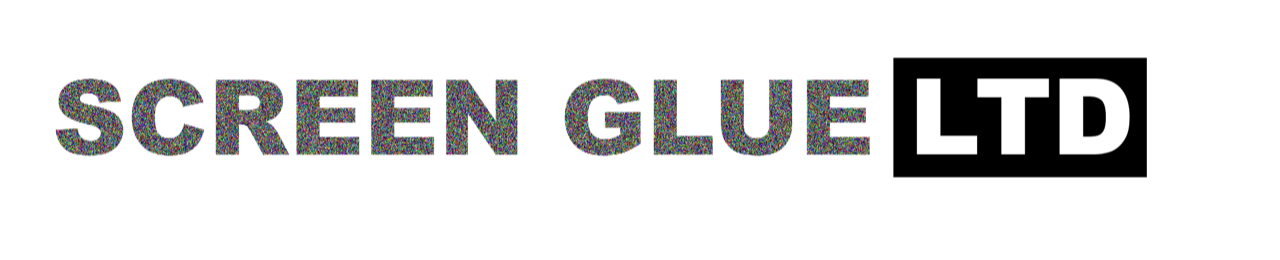 Valuing Diversity and Dignity at Work PolicyThe Company is committed to valuing diversity and seeks to provide all employees with the opportunity for employment, career and personal development on the basis of ability, qualifications and suitability for the work as well as their potential to be developed into the job. We believe that people from different backgrounds can bring fresh ideas, thinking and approaches which make the way work is undertaken more effective and efficient.The Company will not tolerate direct or indirect discrimination against any person because of age, disability, gender reassignment, marriage / civil partnership, pregnancy / maternity, race, colour, nationality, religion or belief, sex, or sexual orientation.It is also the responsibility of all employees in their daily actions, decisions and behaviour to endeavour to promote these concepts, to comply with all relevant legislation and to ensure that they do not discriminate against colleagues, customers, suppliers or any other person associated with the Company.In adopting these principles the Company:Will not tolerate acts that breach this policy and all such breaches or alleged breaches will be taken seriously, be fully investigated and may be subject to disciplinary action where appropriate under the Disciplinary Procedure.Fully recognises its legal obligations under all relevant legislation and codes of practice.Will ensure that all managers understand and maintain their responsibilities and those of their team under this policy.Will offer opportunities for flexible working patterns, wherever operationally feasible, to help employees to combine a career with their domestic responsibilities. Will provide equal opportunity to all who apply for vacancies through open competition.  Will select candidates only on the basis of merit, against objective criteria that avoid discrimination.Will provide all employees with the training and development that they need to carry out their job effectively.Will provide all reasonable assistance to employees who are or who become disabled, making reasonable adjustments wherever possible to provide continued employment. We will ensure an appropriate risk assessment is carried out and that appropriate specialist advice is obtained when necessary. If you are disabled or become disabled, we encourage you to tell us about your condition so that we can consider what reasonable adjustments or support may be appropriate.Dignity at WorkThe Company believes that the working environment should at all times be supportive of the dignity and respect of individuals. If a complaint of harassment is brought to the attention of management, it will be investigated promptly and appropriate action will be taken.This policy covers harassment or bullying which occurs at work and out of the workplace, such as on business trips or at work-related events or social functions. It covers bullying and harassment by employees (which may include consultants, contractors and agency workers) and also by third parties such as customers, suppliers or visitors to our premises.What and How of HarassmentHarassment is any unwanted physical, verbal or non-verbal conduct that has the purpose or effect of violating a person's dignity or creating an intimidating, hostile, degrading, humiliating or offensive environment for them. A single incident can amount to harassment. It also includes treating someone less favourably because they have submitted or refused to submit to such behaviour in the past.Unlawful harassment may involve conduct of a sexual nature (sexual harassment), or it may be related to age, disability, gender reassignment, marital or civil partner status, pregnancy or maternity, race, colour, nationality, ethnic or national origin, religion or belief, sex or sexual orientation. Harassment is unacceptable even if it does not fall within any of these categories.Harassment may include, for example:unwanted physical conduct or "horseplay", including touching, pinching, pushing and grabbing;unwelcome sexual advances or suggestive behaviour (which the harasser may perceive as harmless); offensive emails, instant messages, text messages or social media content; or mocking, mimicking or belittling a person's disability or other attribute.A person may be harassed even if they were not the intended "target". For example, a person may be harassed by racist jokes about a different ethnic group if the jokes create an offensive environment.What and how of bullyingBullying is offensive, intimidating, malicious or insulting behaviour involving the misuse of power that can make a person feel vulnerable, upset, humiliated, undermined or threatened. Power does not always mean being in a position of authority, but can include both personal strength and the power to coerce through fear or intimidation.Bullying can take the form of physical, verbal and non-verbal conduct. Bullying may include, by way of example:physical or psychological threats;overbearing and intimidating levels of supervision; orinappropriate derogatory remarks about someone's performance.Legitimate, reasonable and constructive criticism of a worker's performance or behaviour, or reasonable instructions given to workers in the course of their employment, will not amount to bullying on their own.What should you do if subject to Harassment or Bullying?If you are being harassed or bullied, consider whether you feel able to raise the problem informally with the person responsible. You should explain clearly to them that their behaviour is not welcome or makes you uncomfortable. If this is too difficult or embarrassing, you should speak to your line manager, who can provide confidential advice and assistance in resolving the issue formally or informally.If you feel your manager is harassing you, then you should contact Amber James.You should also keep a written record detailing the incidents of harassment or bullying and any requests made to the harasser or bully to stop.  This written record should be made as soon as possible after the events giving rise to concern and should include dates, times, places and the circumstances of what happened.If informal steps are not appropriate, or have not been successful, you should raise the matter formally under our Grievance Procedure.We will investigate complaints in a timely and confidential manner. The investigation will be conducted by someone with appropriate experience and no prior involvement in the complaint, where possible. Details of the investigation and the names of the person making the complaint and the person accused must only be disclosed on a "need to know" basis. We will consider whether any steps are necessary to manage any on-going relationship between you and the person accused during the investigation.Once the investigation is complete, we will inform you of our decision. If we consider you have been harassed or bullied by an employee the matter will be dealt with under the Disciplinary Procedure as a case of possible misconduct or gross misconduct. If the harasser or bully is a third party such as a customer or other visitor, we will consider what action would be appropriate to deal with the problem. Whether or not your complaint is upheld, we will consider how best to manage any on-going working relationship between you and the person concerned.Protection and support for those involvedEmployees who make complaints or who participate in good faith in any investigation must not suffer any form of retaliation or be victimised by being subjected to unfavourable treatment as a result. Anyone found to have retaliated against or victimised someone in this way will be subject to disciplinary action under our Disciplinary Procedure.Record-keepingInformation about a complaint by or about an employee may be placed on the employee's personnel file, along with a record of the outcome and of any notes or other documents compiled during the process. These will be processed in accordance with the Company’s Data Protection Policy.